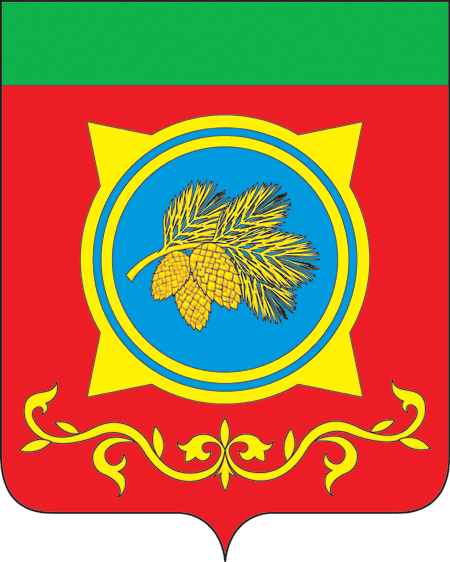 Российская ФедерацияРеспублика ХакасияАдминистрация Таштыпского районаРеспублики ХакасияПОСТАНОВЛЕНИЕ10.04.2024 г.                                             с.Таштып                                                  №    171О внесении изменений в состав эвакоприёмной комиссии   Таштыпского района В соответствии с Федеральным законом от 12.02.1998 № 28-ФЗ "0 гражданской обороне", с изменениями и дополнениями, Постановлением Правительства Российской Федерации от 26.11.2007 № 804 "Об утверждении Положения о гражданской обороне в Российской Федерации" и от 03.06.2011 № 437-13 «О некоторых вопросах гражданской обороны в Российской Федерации», Постановлением Правительства Российской Федерации от 30.11.2023 № 2056 «О порядке эвакуации населения, материальных и культурных ценностей в безопасные районы», Постановлением Правительства Российской Федерации от 19.09.2022 № 1654 «Об утверждении правил проведения эвакуационных мероприятий при угрозе возникновения или возникновении чрезвычайных ситуаций природного и техногенного характера», приказом МЧС Российской Федерации от 14.11.2008  № 687 "Об утверждении Положения об организации и ведении гражданской обороны в муниципальных образованиях и организациях" и от 27.03.2020  № 216 ДСП «Об утверждении Порядка разработки, согласования и утверждении планов гражданской обороны и защиты населения», на основании Постановления Правительства Республики Хакасия от 16.02.2000 № 34 «О  создании эвакуационной комиссии при Правительстве Республики Хакасия», руководствуясь п. 7, п. 21, ч. 1 ст. 8, п. 3 ч. 1 ст.29 Устава муниципального образования Таштыпский район от 24.06.2005г. Администрация Таштыпского района постановляет: 1. Председателю эвакоприёмной комиссии  Таштыпского района (Е.Г. Алексеенко) организовать работу комиссии и поддерживать эвакуационные органы в постоянной готовности, оснастить имуществом, ежегодно проводить их плановую подготовку.  2. Внести изменение в приложение 3 к постановлению № 456  от 29.09.2023 г   «Об утверждении  Положения эвакоприёмной комиссии Таштыпского района, (с последующими изменениями от 29.09.2023 г. № 456 ), изложив его в  новой редакции (прилагается).  3. Рекомендовать Главам сельсоветов Таштыпского района в срок до 30 мая 2024 года уточнить данные о своих эвакоорганах  и планах действий на особый период.4. Общему отделу Администрации Таштыпского района (Кулумаева Е.А.) разместить настоящее постановление на официальном сайте Администрации Таштыпского района.           5. Контроль за исполнением данного постановления оставляю за собой.  Глава Таштыпского района                                                                             Н.В.Чебодаев                                                                                                 Приложение 3                                                                                                     к постановлению Администрации                                                                                             Таштыпского района                                                                                             от 10.04.2024г. № 171
Составэвакоприемной комиссии  Таштыпского районаУправляющий делами                                                                                     И.С.КайлачаковОбязанности в составекомиссииФИОМесто работы,должностьТеле-фонслужебныйТеле-фондомашнийРуководство эвакоприемной комиссиейРуководство эвакоприемной комиссиейРуководство эвакоприемной комиссиейРуководство эвакоприемной комиссиейРуководство эвакоприемной комиссиейРуководство эвакоприемной комиссией1Председатель комиссииАлексеенко Елена ГеннадьевнаИ.О. Первого заместителя Главы Таштыпского района2-16-408960-777 27-542Заместитель председателя комиссииКайлачаков Игорь СтепановичУправляющий делами Администрации Таштыпского района2-21-388983-371 99-413Секретарь комиссииТартынская СветланаМихайловна Главный специалист  муниципального архива Администрации Таштыпского района2-11-708913-543 42-19Группа учета принимаемого населенияГруппа учета принимаемого населенияГруппа учета принимаемого населенияГруппа учета принимаемого населенияГруппа учета принимаемого населенияГруппа учета принимаемого населения4Начальник       группыТохтобин Иван НиколаевичОтветственный секретарь административной комиссии Таштыпского района  2-11-188983-195 06-155Заместитель начальника группыЧебочаков Иван ИвановичСпециалист по информационным технологиям Администрации Таштыпского района2-23-908923-581 32-706Член группыБастаева Ольга ГеоргиевнаОператор системы «Дело» Администрации Таштыпского района2-11-708983-270 92-317Член группыБурнакова Анастасия Викторовна Главный специалист по вопросам муниципальной службы и кадровой работы Администрации Таштыпского района 2-11-648983-270 95-21 8Член группыЧугунекова Надежда АнатольевнаГлавный специалист отдела закупок Администрации Таштыпского района2-12-648950-964 67-889Член группыЗырянов     Роман   ИвановичГлавный специалист Управления муниципальным имуществом Администрации Таштыпского района2-21-388983-278 88-2910Член группы Мальцева Мария ЛеонидовнаГлавный специалист    общего отдела Администрации Таштыпского района  2-11-708983-585 01-1511Член группыСазанакова Ольга ВалерьевнаСпециалист общего отдела Администрации Таштыпского района2-11-708913-055 99-89Группа организации первоочередного жизнеобеспеченияГруппа организации первоочередного жизнеобеспеченияГруппа организации первоочередного жизнеобеспеченияГруппа организации первоочередного жизнеобеспеченияГруппа организации первоочередного жизнеобеспеченияГруппа организации первоочередного жизнеобеспечения12Начальник группыСагалаков Евгений ОлеговичВедущий специалист «МКУ Управления муниципальным имуществом Администрации Таштыпского района»2-21-918983-378 66-2513Заместитель начальника группыБогуш    Виталий   АнатольевичНачальник отдела по информационным технологиям и информационной безопасности2-25-388913-058 53-5814Оперативный дежурный Липская Марина Александровна Ведущий специалист (эколог) отдела по работе с межселенной территорией, охране окружающей среды и природопользованию Администрации Таштыпского района2-12-8115Член группы Карамашев Александр Петрович Водитель     Администрации Таштыпского района8913-055 20-3716Член группыКарлов Александр ГригорьевичНачальник отдела по работе с межселенной территорией, охране окружающей среды и природопользованию Администрации Таштыпского района2-12-818983-259 19-6317Член группыЗенков Владимир Викторович Ведущий специалист МКУ Управления строительства и ЖКХ   Администрации Таштыпского района2-21-092-22-89 8913-059 00-1018Помощник начальника группы Калнина Людмила ИвановнаСпециалист отдела по работе с межселенной территорией, охране окружающей среды и природопользованию Администрации Таштыпского районаСпутни-вый тел. +795410160188913-541 93-7419ВодительОсипов Александр Геннадьевич Механик 8913-444 53-0220Общественный пожарныйТюмереков Николай ЛазаревичСтарший пожарный ОПСП  п.Кубайка Спут. таксоф.8390462 16818913-540-49-18Группа организации приема и распределенияГруппа организации приема и распределенияГруппа организации приема и распределенияГруппа организации приема и распределенияГруппа организации приема и распределенияГруппа организации приема и распределения21Начальник группыСултреков Сергей АнтоновичРуководитель МКУ «Управления сельского хозяйства  Администрации Таштыпского района»2-21-048983-375 48-2522Член группыКызынгашева Марина НиколаевнаВедущий специалист отдела правовой и контрактной работы Администрации Таштыпского района2-12-648983-372 83-6923Член группы Босина Инна Олеговна Специалист отдела правовой и контрактной работы Администрации Таштыпского района	2-12-648983-370-50-0624Член группыТокмашева Диана Дмитриевна Специалист общего отдела Администрации Таштыпского района2-11-708983-372-40-0125Эвакуационная машина (форд)Федянин Евгений Дмитриевич Водитель МКУ «Управления культуры Администрации Таштыпского района" 2-16-658913-051 28-39 